ВИКТОРИНА  «МОЁ БЕЗОПАСНОЕ ЛЕТО» 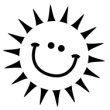 Вопрос № 1.  С чего начинается подготовка к туристическому походу? а) С подготовки набора необходимых продуктов б) С выбора маршрута путешествия и составления плана похода в) С постановки задачи каждому участнику походаВопрос № 2.   Какой прибор поможет определить стороны горизонта?а) Микроскопб) Компасв) ЧасыВопрос № 3.  В какое дерево на природе чаще всего ударяет молния?Вопрос № 4.  Какие ягоды не являются съедобными? 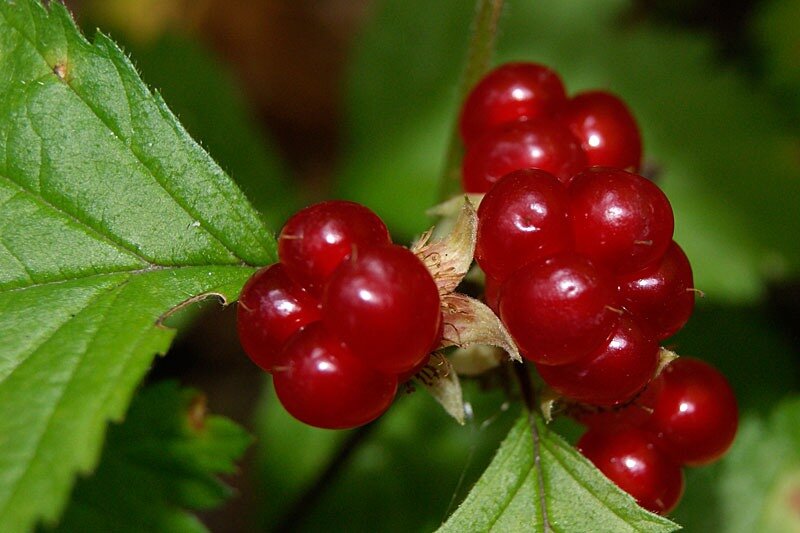 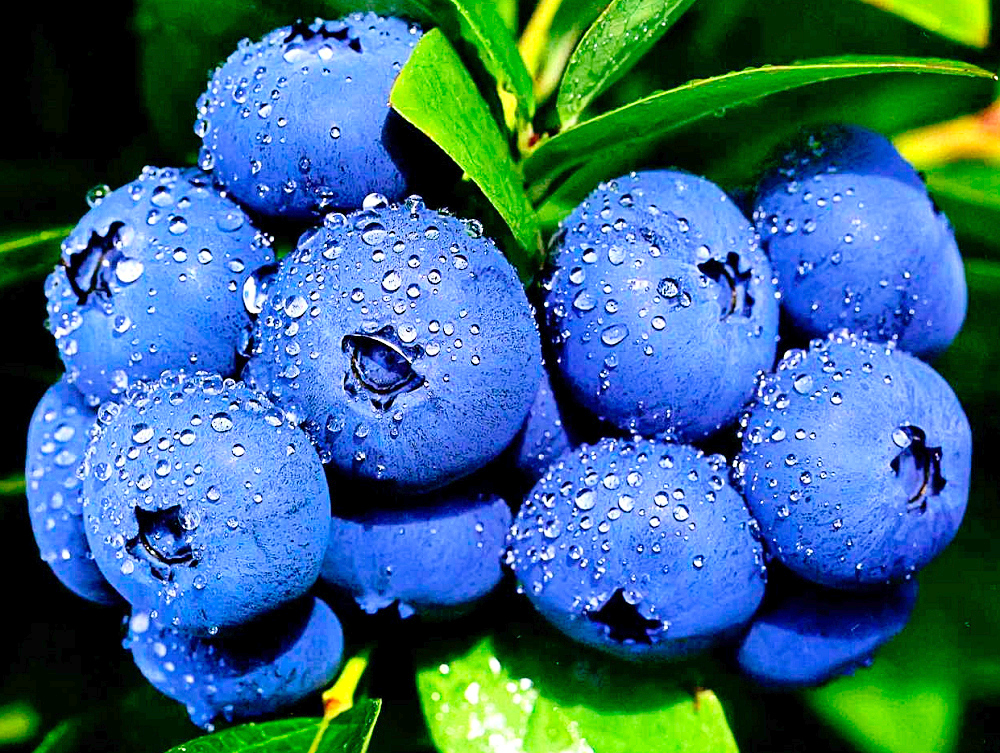 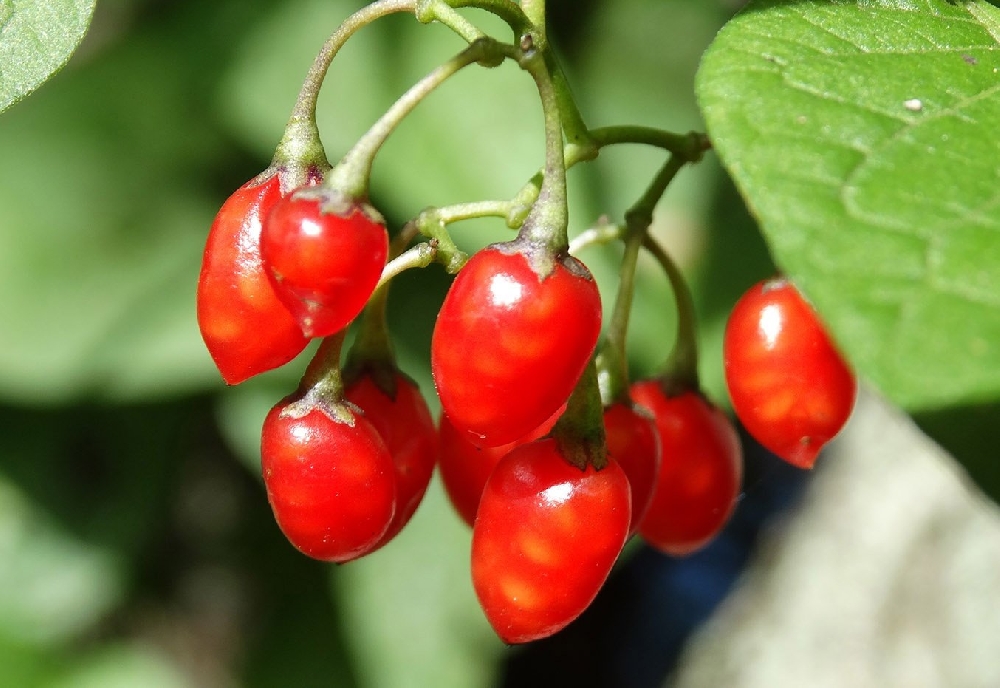   Костяника                                    Голубика                                        Паслен сладко-горький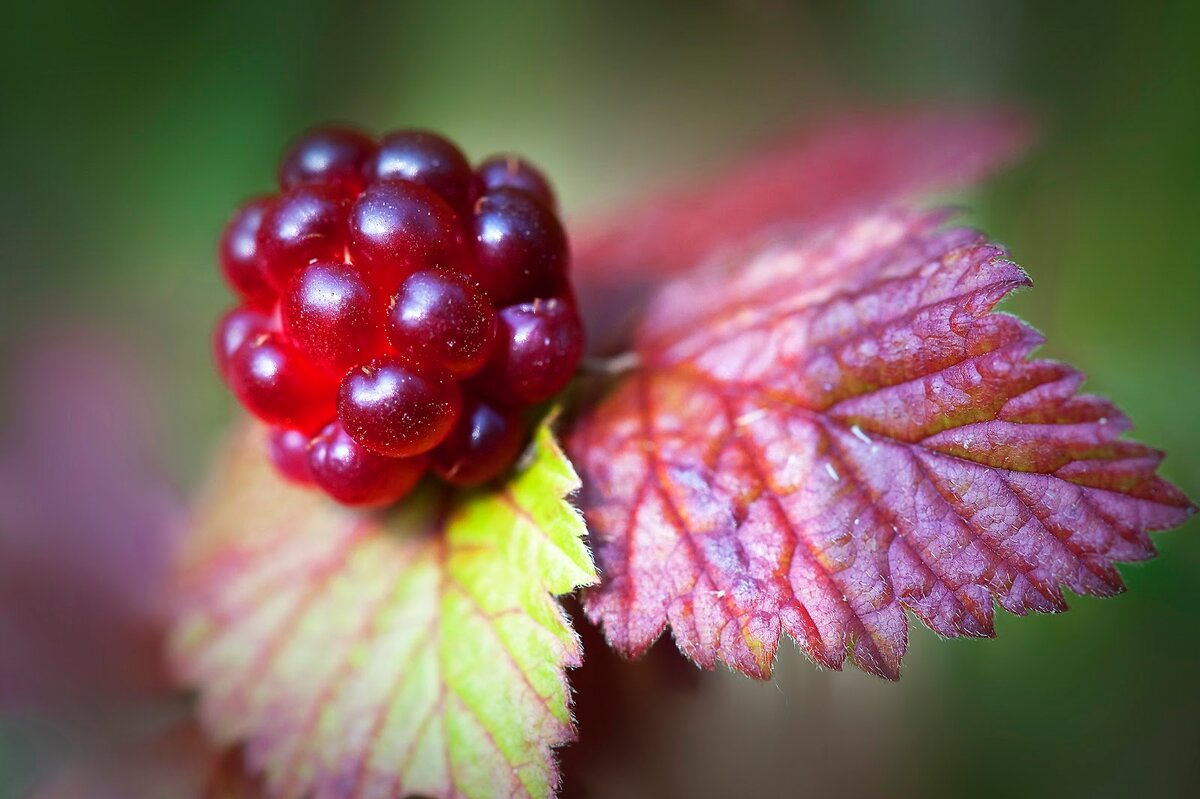 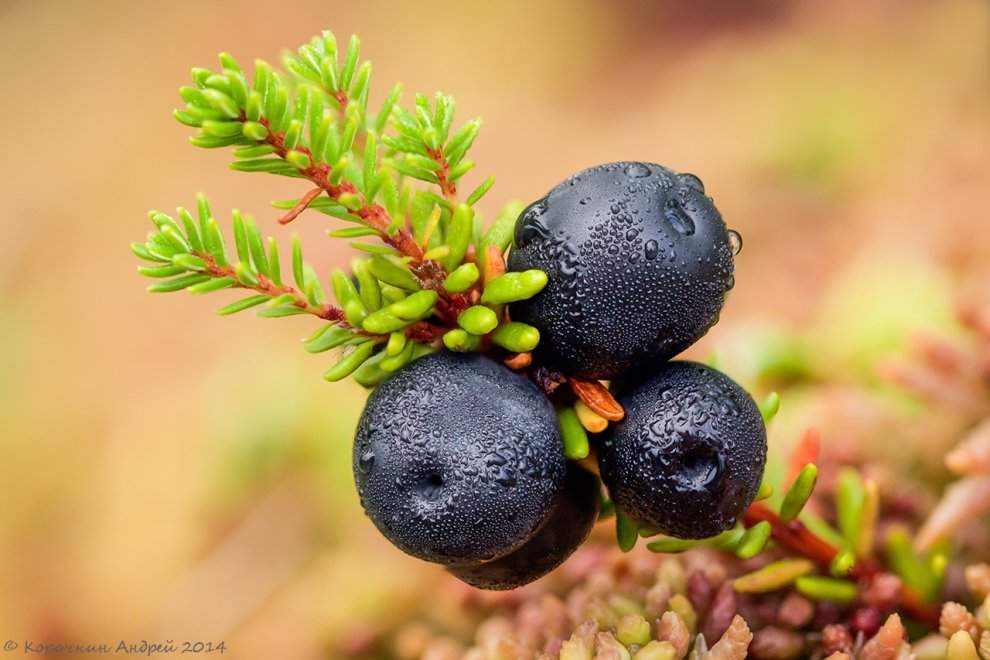 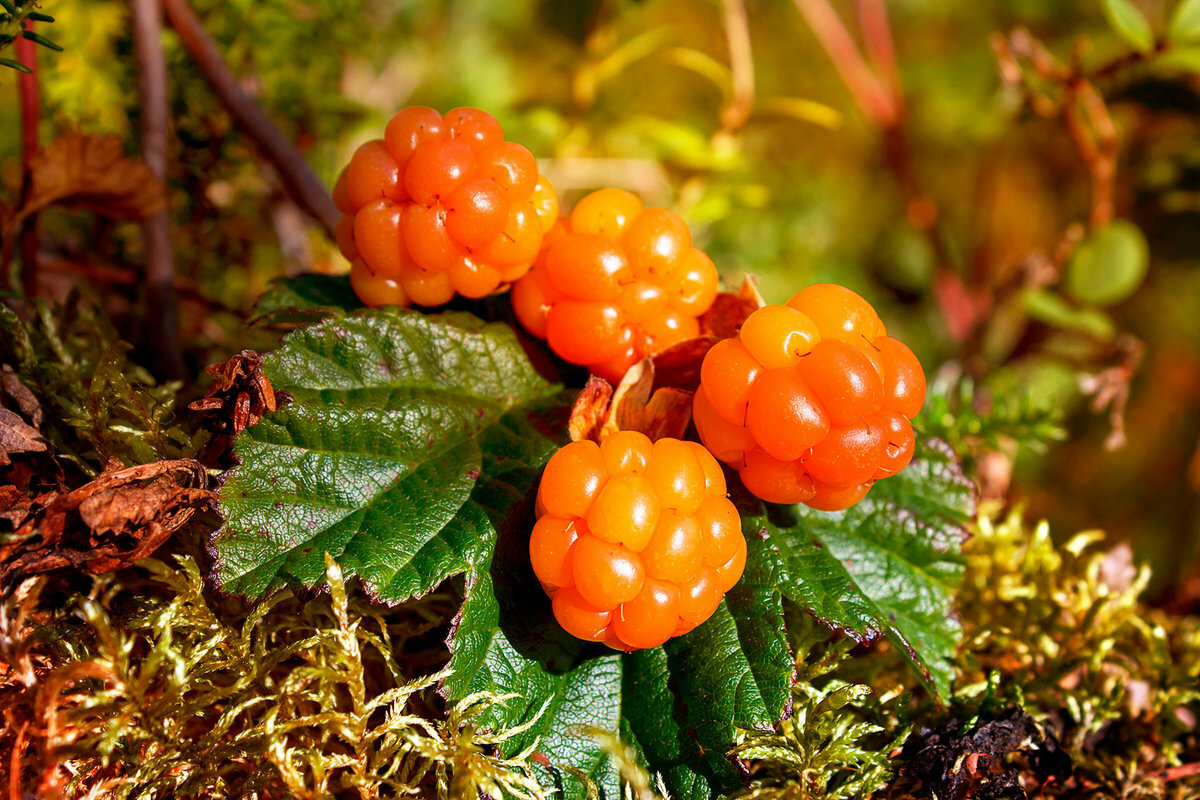   Княженика                                       Водяника                                        МорошкаВопрос №  5.   Какое полезное лекарственное растение люди с давних пор                           используют для заживления ран и порезов?Вопрос № 6.Переставив буквы в словах, вы узнаете, какие места и предметы могут быть опасными в доме и квартире.1)  зеткаро -2)  конподноик -3)  нолбак - 4)  калоги -Вопрос № 7.      Назовите один из самых ядовитых грибов в мире, растущий практически во всех лесах на Земле. 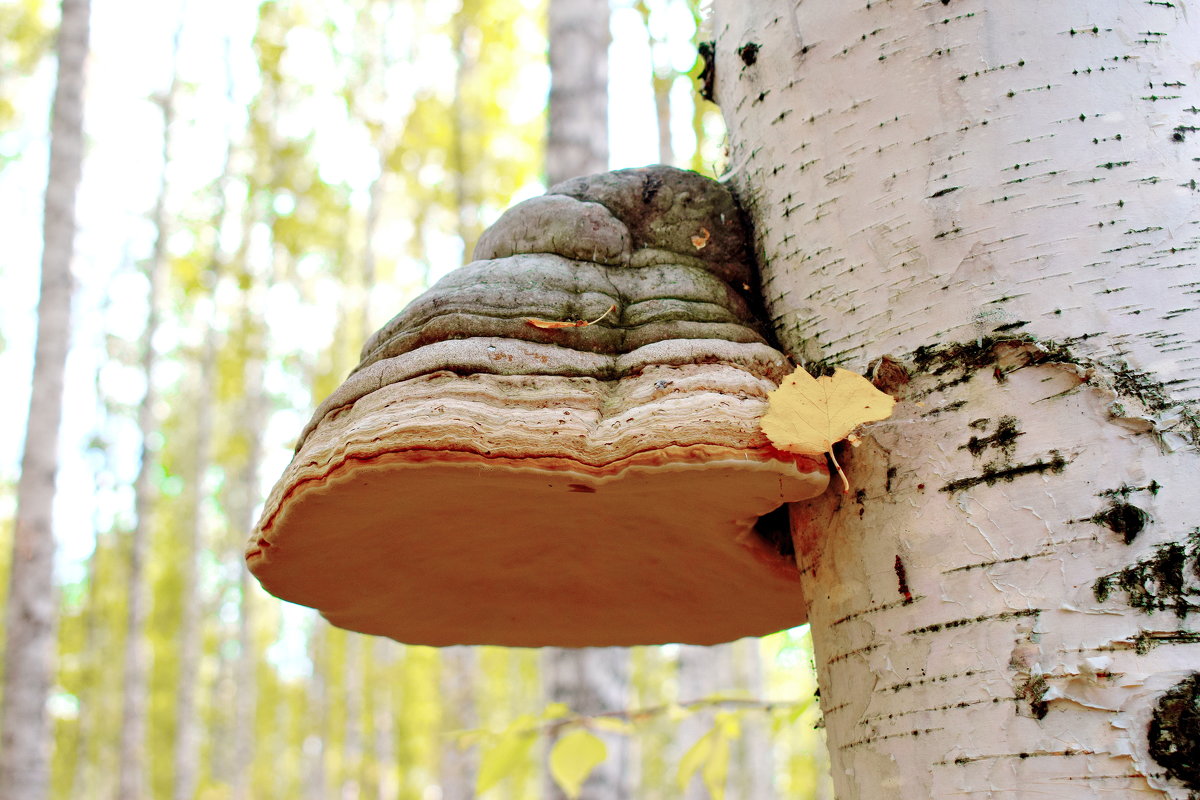 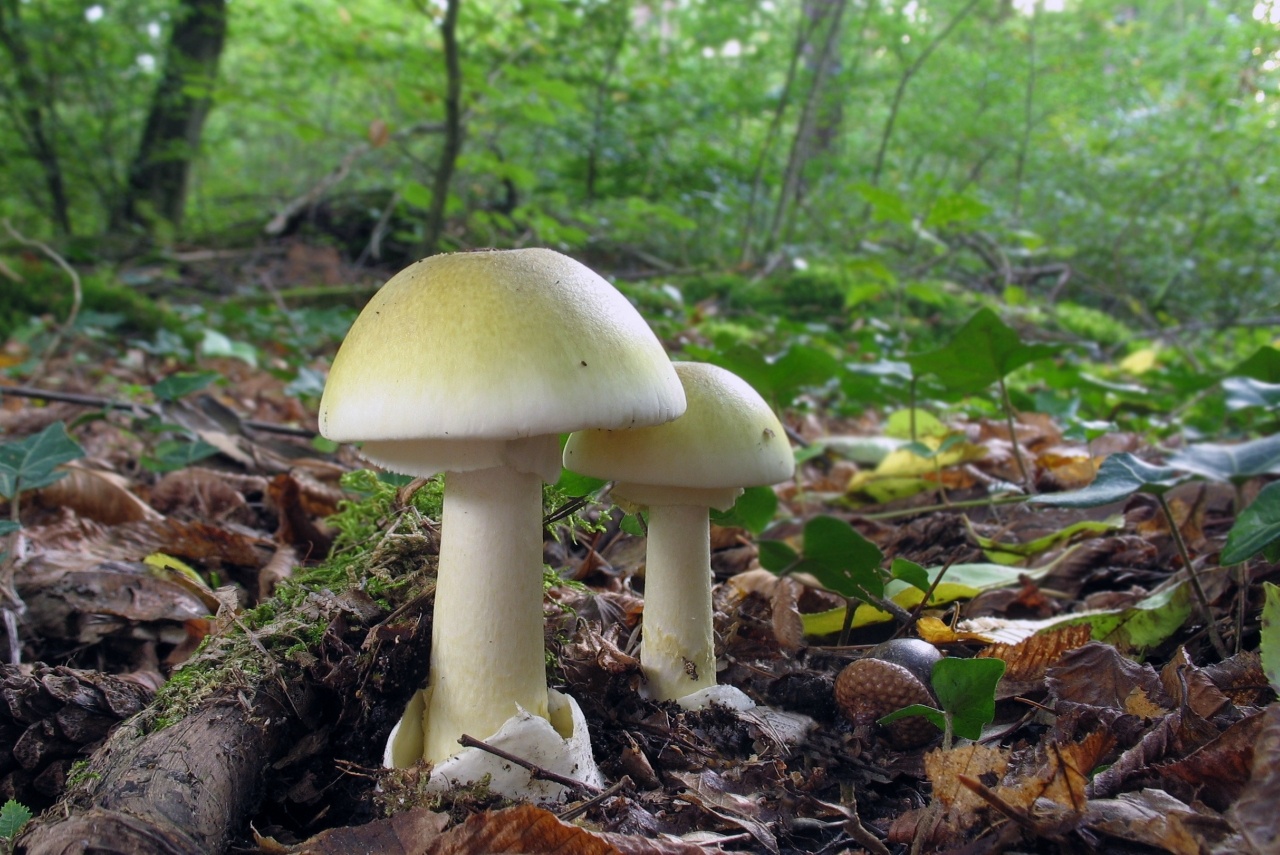 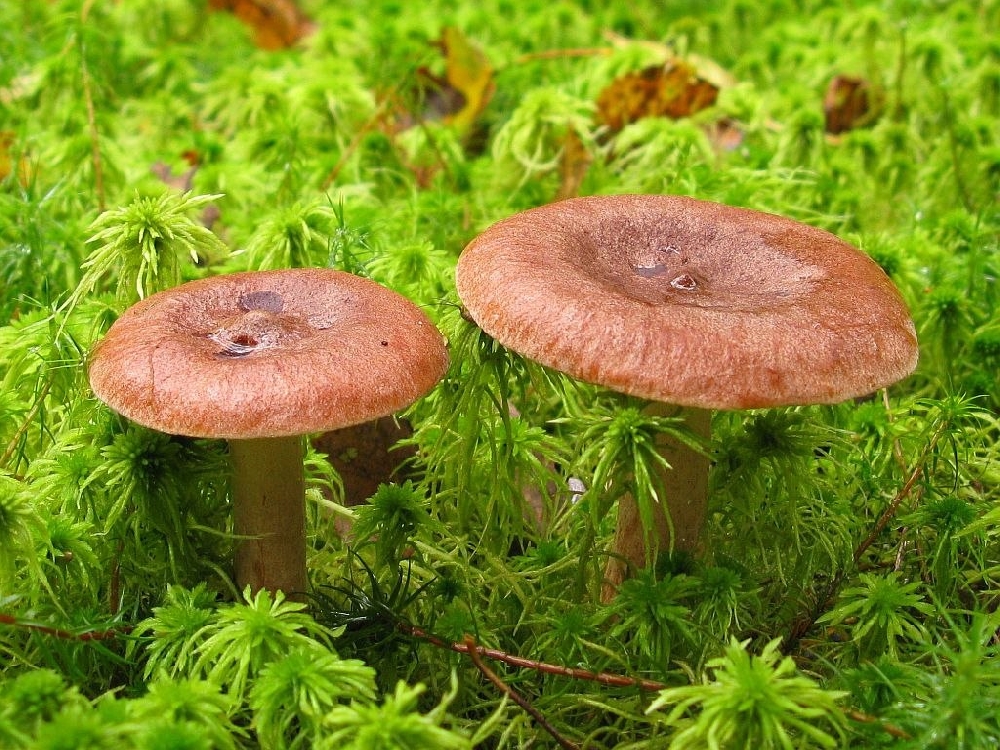 Трутовик                                           Бледная поганка                              ГорькушкаВопрос № 8.  Что делать при встрече с пчелой? 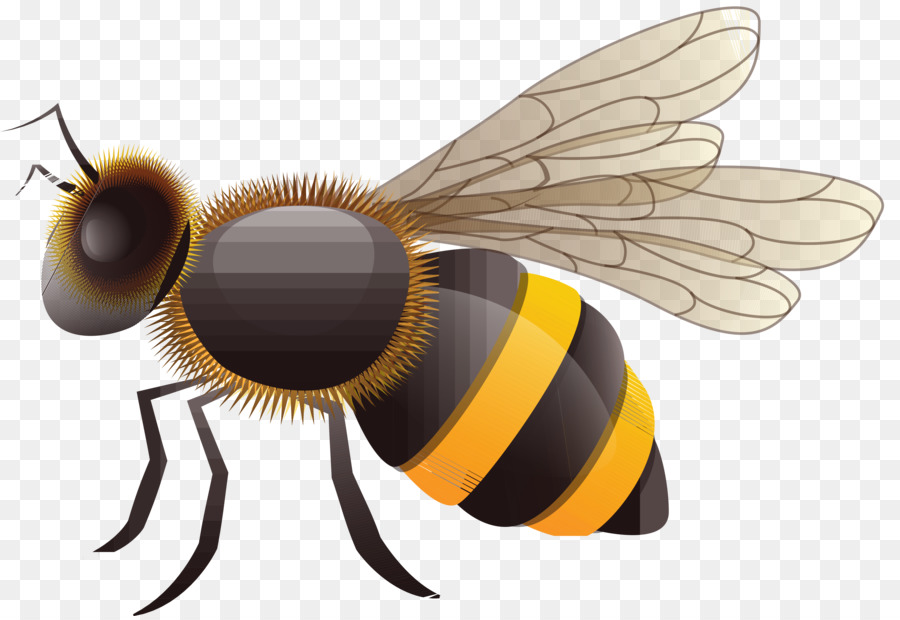 
а)  Убегать, махать руками и громко кричать «Спасите!»
б)  Постараться ее уничтожить
в)  Не трогать ее, не махать руками, спокойно перейти на другое место Вопрос №  9.  Выберите правильный ответ: Самой распространённой и доступной формой туристских походов являются…а) многодневные походы с родителями или учителем б) экскурсия в музей в) однодневные походы с родителями или учителем г) поездка на метро в парк-заповедникВопрос №  10. Семь сестер отдыхают на даче. Каждая из них занята каким-то делом. Первая сестра читает книгу, вторая – готовит пирог, третья  –  играет в шашки, четвертая  –  разгадывает кроссворд, пятая  –  занимается стиркой,  шестая  – ухаживает за растениями. А чем занимается седьмая сестра? 
Вопрос № 11.    Отгадайте загадки.1.Без него плачемся,А как появится,От него прячемся.Что это?2.3.Летом – снег!
Просто – смех!По городу летает,Почему же он не тает? 
4.Выпучив глаза сидит,                                       Я по городу иду,По-французски говорит.                                  Я в беду не попаду.По-блошиному скачет,                                     Потому что твердо знаю -По-человечьи плачет.                                       Правила я выполняю!Кто это?Вопрос № 12.   Во время дождя с грозой надо:а)  Встать под одиноко стоящее деревоб)  Залезть в водоемв)  Укрыться в лесу среди низкорослых деревьевВопрос № 13.  Кто из велосипедистов правильно переходит дорогу?                           Выберите вариант ответа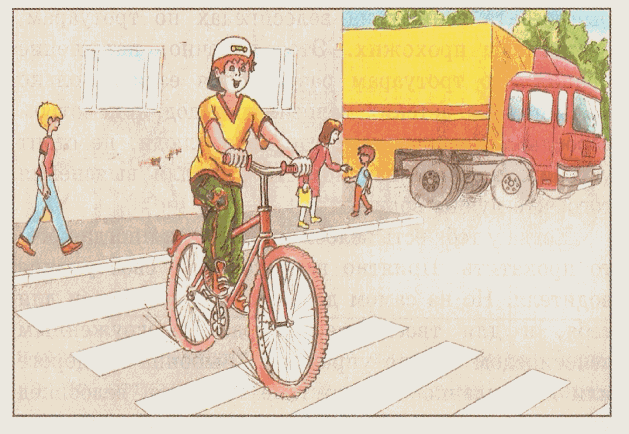 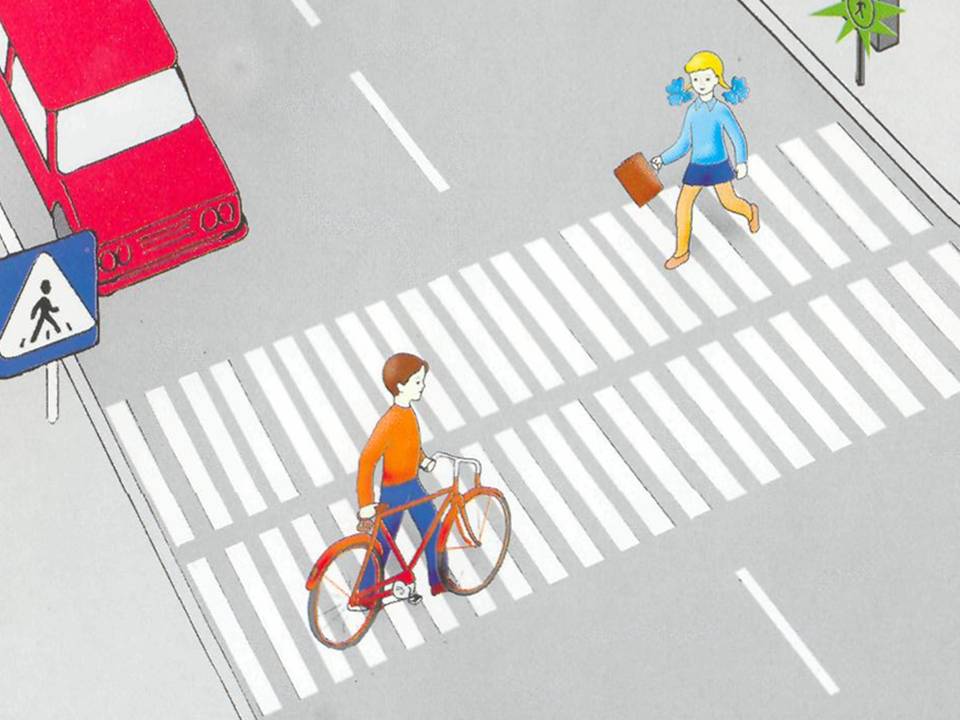     1.                                                                                    2.Вопрос № 14.  Вставьте пропущенное слово в отрывок из стихотворения                          А. Барто и отгадайте загадку:«Всех разморило от жары. В саду сейчас прохлада, Но так кусают .......… , Что хоть беги из сада!»Если чешутся укусыКомаров, клещей и гнуса, Не чеши их дни и годы, А промой раствором…Вопрос № 15.  Если вы пошли  в лес за грибами вместе с родителями и случайно                          заблудились, что будете делать?
а) Успокоюсь. Буду стоять на месте и громко кричать, пока меня не услышат
б) Буду бежать, куда глаза глядят
в) Буду продолжать собирать грибы самостоятельно
Вопрос № 16.  Как надо плыть, если вы попали вдруг в сильное течение?а) Стараться плыть против теченияб) Плыть поперек течения к берегув) Лечь по течению и звать на помощьНачало формыВопрос № 17.  Выберите  НЕ правильный ответ:Во время режима самоизоляции разрешено:а) Выгуливать домашних животных на расстоянии не далее 100 м от своего     домаб) Организованно посещать массовые мероприятияв) Посещать близлежащие магазины (и другие организации, работа которых     разрешена) для приобретения продуктов, предметов первой      необходимости и т.п., выносить мусор.